Letters 158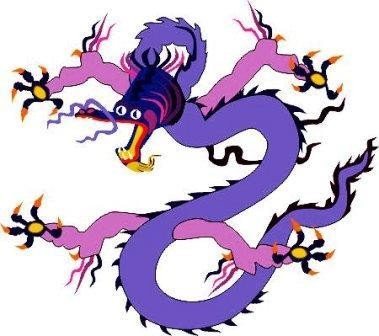 Your recent Message to the RedGFU is crystal clear - you wrote me a European Gap Pa who is a Martial Artist.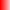 Yes, like the Crystal Sword of the Tao Te Chia and his Warriors of Light with their Great Dragon - I answered.We are born with an experience accumulated over many ages that allows us to be Human Beings, and we find ourselves with an enormous vulnerability in front of the Reality that we must learn to live. By instinct of conservation, we cling to the mother - the GFU? - demanding her to give us preferences, we scream and kick to force mom to take care of us. Then the figure of the big brother appears- and we get angry that daddy wants him and gives him authority over us and even names him his Firstborn Shall I go on?Beforehand I clarify that any resemblance with characters of the Real Initiatic Life is pure coincidence.We are really helpless. We do not know who we are or where we are and we are afraid of pain, death and abandonment, but we want to have conclusive opinions about God, his Angels, his Rishis, his Avatars and his Masters, so that others will respect us and recognize us as superior people. This leads to the formation of factions - Lines? - by elective and selective affinities. We shout in front of society through the Internet to intimidate each other and, by the way, in front of those who have been in the same problem as us for thousands of years and before the new generations so that they can solve the problems that we have not been able to solve.What do we want? To change others? It is very difficult. We already know that no two drops of water are the same, and even less so in Human Beings who have many liters of water with countless drops that are different because of age, heritage, geography and culture.Change ourselves? That seems better, but we find it very difficult because we don't know what we want to change to begin with, or how.Find a Savior? I think most of us already went through that and are not saved yet.Following the teachings of MSMA Serge Raynaud de la Ferriere? We are working on it, but we still cannot agree on which are his teachings: the written ones or the living ones? Besides, there are many of us who only want to test them epistemologically, theologically or aesthetically, to see if they hold up, because our classist, theological or esoteric genes and our instinctive or mystical fears still weigh heavily on us. It seems that the only fear we do not have is the fear of making fools of ourselves, and that is a good thing, because it can allow us to try many possibilities without remorse of conscience.That is how I see things and that has allowed me to achieve a certain inner success - which is not yet visible on the outside - but which has allowed me to team up with many good people who work hard and do not expect any economic, celestial or tourist reward. Many of them are successful people andothers in search of it, but we have a common project, and we all contribute to move it forward. That project is the RedGFU.What do we call RedGFU?To an attempt to bring Human Beings to the possibility of understanding - starting with ourselves - without prejudice of creeds, sexes or races; without preaching a new cult or channeling spirits; sharing experiences without intimidating anyone or making promises, all to grow together without diminishing anyone.Just like this?Well, the one who proposed this work to us was a disciple of Doctor Don José Manuel Estrada who opened the first Yoga institute in Mexico, as a commercial institute where for a small fee they taught Yoga very seriously. Then came everything else, with the fascinating figures of Master de la Ferriere, Master Don José Manuel Estrada, and the holy war of his other two disciples, and the other one, who was a disciple of Master Estrada and then joined the holy warriors.And then what?We moved forward within ourselves and with those who wanted to team up, trying among all of us to live our particular and social life with more common sense, with more sense of universality, health and conscience, that is to say, with more happiness.And what you call a holy war, how is it going to be resolved?As all wars are resolved, with much pain, infamy, heroism and truces with stages of progress and happiness, before starting all over again. Fortunately, we have advanced a little and instead of making martyrs and burning heretics we will try to make inspiring models that exemplify the highest dignity of life, as proposed by the MSMA and lived by his First Disciple.In all of this, isn't a new religion taking shape?Rather, a return to the Eternal Religion, to the Universe, is taking shape, which is the religion that binds everything together, even religions. What is emerging is universality, awareness of unity and respect for diversity. Naturally, there will be a price to pay, which is self-discipline and Impersonal Service, as pointed out by the MSMA.For the time being, it is necessary to review the work done in the Preinitiatic and Initiatic Schools. In the early times we had to improvise almost everything to experimentally adjust the Sacred Initiatic Tradition to the needs of the Aquarius Cycle. Now we already have some experience, and we must continue to improve it, without prejudices of races, sexes, without preaching a new cult or channeling the spirits.It is clear, as clear as a pure Crystal Sword where the Light can circulate without losing any of its seven colors.Sat Arhat José Marcelli
May 08, 2008
www.redgfu.net/jmnOriginal text in Spanish:
www.josemarcellinoli.com/2008/pdf/2008_cartas_158.pdf
Translation by: Marcos Paulo González Otero
email: gmarcosp@gmail.com
www.otero.pw
WhatsApp/Telegram: +52 686 119 4097
Version: 30062022-01
Please feel free to forward opinions and corrections.